Отчёт о проведенных мероприятиях по профилактике дорожно-транспортного травматизма с участием детей в ГБДОУ детский сад № 52 Фрунзенского района.Январь-май  2015 года.За  указанный период учебного года в группах дошкольного  ГБДОУ в соответствии с планированием  работы с детьми по правилам дорожного движения на 2014-2015 год педагогами групп продолжает проводиться работа по профилактике дорожно-транспортного травматизма с участием детей.На прошедших родительских собраниях одним из пунктов повестки дня был пункт « Профилактика дорожно-транспортного травматизма с участием детей». Особое внимание родителей было обращено на повышенную опасность на дорогах, в транспорте и на отдыхе  в летний период.Для проведения в  процессе образовательной деятельности в режимных моментах  дидактических, подвижных и  сюжетно-ролевых игр воспитатели были обеспечены картотекой.Также для ознакомления детей  с дорожными ситуациями и правилами поведения на дороге воспитатели обеспечены тематической презентацией. Ребята знакомились с презентацией, обсуждали их с педагогом. Продолжали просмотр  мультипликационных фильмов из серии « Смешарики на дороге». В средней и старшей группах прошло рисование на тему « Мой город». Ребята рисовали улицу города, наземный транспорт, дорожные знаки. В  средней группе «Непоседы» продолжали проводить  игру- моделирование дорожных ситуаций, закрепляя на практике  знания о поведении на дороге.В преддверии  начала летнего отдыха и отпусков и каникул с ребятами проведён досуг с использованием ИКТ « Безопасное лето».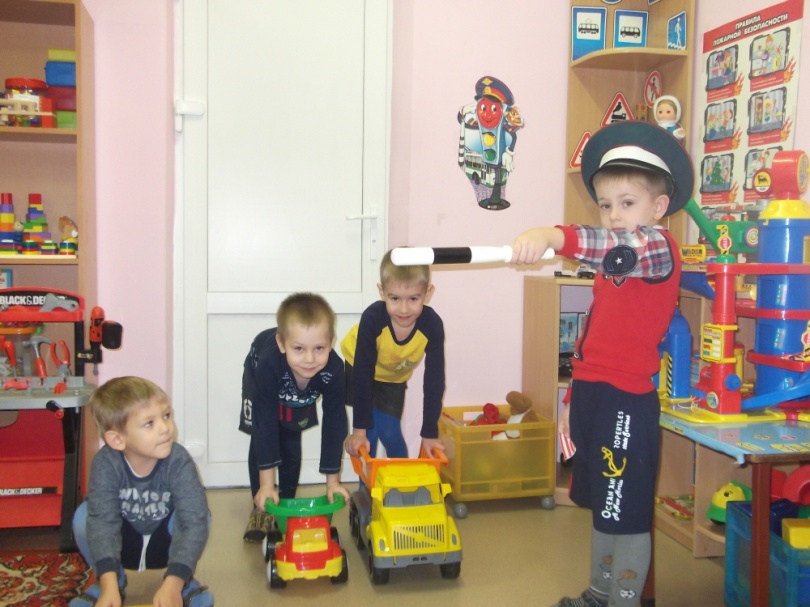 Дорожная ситуация « Перекрёсток»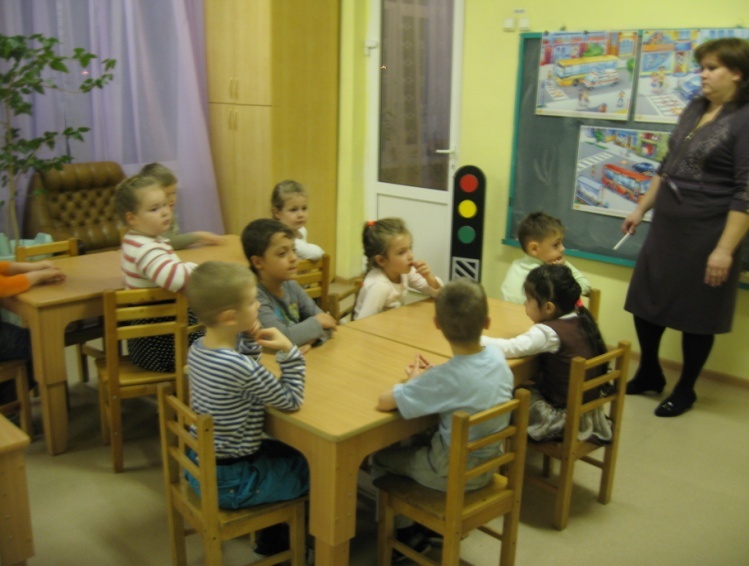                                                     « Я знаю правила дорожного движения»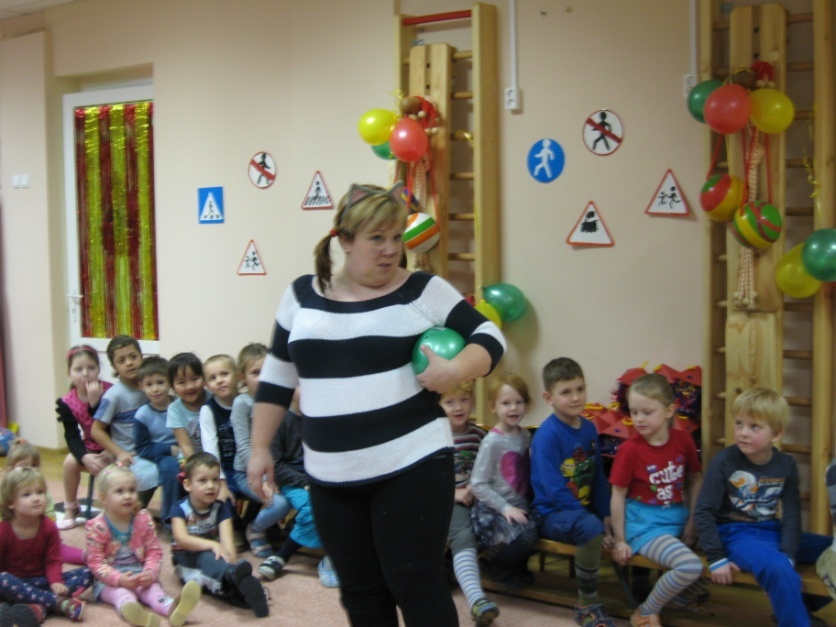 « Путешествие в страну дорожных знаков»